Комиссия по конкурентному праву и антимонопольному законодательству Общероссийской общественной организации «Ассоциация юристовРоссии» (далее - Комиссия по конкурентному праву) Комиссия по совершенствованию антимонопольного законодательства Московского регионального отделения Общероссийской общественной организации «Ассоциация юристов России» (далее — КомиссияМосковского отделения)ПРОТОКОЛ лед 5 совместного заседания Комиссии по конкурентному праву и КомиссииМосковского отделения21.03.2017	г. МоскваПредседательствовали:сопредседатели Комиссии по конкурентному праву Пузыревский С.А., Зайцев М.В., председатель Комиссии Московского отделения - Егорова М.А.Присутствовали:Ответственный секретарь Комиссии по конкурентному праву: Молчанов А.В. Члены Комиссии по конкурентному праву: Варламова АОН. , Войникайнис Е.А., Губин Е.П., Коростелева Н,М., Крюков А.С., Паращук С.А., Юдина Ю.В., Яценко НОА.Члены Комиссии Московского отделения: Вайпан В.А., Журавлев А.В.Приглашенные: Позднякова А.Э. (заместитель начальника Управления - начальник отдела Управления международного экономического сотрудничества ФАС России), Зиновьева С.А. (советник генерального директора ОА «ПГК»).1, Вступительное слово сопредседателя Комиссии по конкурентному праву, заместителя руководителя ФАС России, заведующего кафедрой конкурентного права Московского государственного юридического университета имени О.Е, Кутафина, к,ю.н., доцента - Пузыревского СА.Торжественное награждение:Почетной грамотой Федеральной антимонопольной службы за высокие достижения и заслуги в обеспечении защиты конкуренции и эффективной защиты предпринимательства заведующего кафедрой предпринимательского права Московского государственного университета имени МВ. Ломоносова, д.ю.н., профессора, заслуженного юриста Российской Федерации Губина Евгения Парфирьевича;Благодарностью Федеральной антимонопольной службы за заслуги в обеспечении свободы конкуренции и эффективной защиты предпринимательства председателя Комиссии Московского отделения, главного редактора журнала «Журнал предпринимательского и корпоративного права», д.ю.н. Егорову Марию Александровну;Благодарностью Федеральной антимонопольной службы за заслуги в обеспечении свободы конкуренции и эффективной защиты предпринимательства заместителя председателя Комиссии Московского отделения, главного редактора Издательского Дома «Юстицинформ», к.ю.н., Вайпана Виктора Алексеевича.IIo Вступительное слово председателя Комиссии Московского отделения, главного редактора журнала «Журнал предпринимательского и корпоративного права», д.ю.но, доцента - Егоровой МАОIII. Доклад Поздняковой АоЭ, об основных аспектах международного сотрудничества ФАС России (слайд-презентация)о Доклад Молчанова А.Во о Кодексах добросовестных практик как механизма развития конкуренции на социально значимых рынках (слайд-презентация)(Позднякова А.Э., Молчанов АВ., Вайпан ВЛ., Губин Е.П., Пузыревский С.А., Крюков АС. , Егорова М.А., Паращук С.А., Зайцев М.В., Коростелева Н.М., Журавлев АВ.) Решение:Информацию по вопросам изучения основных аспектов международного сотрудничества ФАС России, а также по Кодексам добросовестных практик как механизма развития конкуренции на социально значимых рынках принять к сведению.Одобрить в целом доклады по вопросам изучения основных аспектов международного сотрудничества ФАС России, а также по Кодексам добросовестных практик как механизма развития конкуренции на социально значимых рынках,З. Рассмотреть предложения членов Комиссий по формированию и обсуждению на отдельном заседании вопроса о развитии механизмов стимулирования добросовестного поведения участников рынка (ответственный: Молчанов А.В.).IVo Об основных подходах к концепции реформирования тарифного регулирования в Российской Федерации: опыт ФАС России и законодательные инициативы(Пузыревский Вайпан В.А., Паращук С.А., Варламова А.Н„ Зиновьева С.А., Губин ЕЛ.) Решение:Информацию об основных подходах к концепции реформирования тарифного регулирования в Российской Федерации: опыт ФАС России и законодательные инициативы принять к сведению.Одобрить в целом доклад об основных подходах к концепции реформирования тарифного регулирования в Российской Федерации: опыт ФАС России и законодательные инициативы (далее — Доклад об основных подходах к концепции тарифного регулирования).З. Рассмотреть предложения членов Комиссии по Докладу об основных подходах к концепции тарифного регулирования (ответственный: Молчанов А.В.).Vo Доклад МА, Егоровой о способах устранения нарушений в единообразии применения 3anpeT0Bper se на современном этапе(Егорова М.А., Молчанов А.В., Пузыревский С.А., Губин Е.П.) Решение: 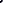 Информацию о способах устранения нарушений в единообразии применения запретов per se на современном этапе принять к сведению.Одобрить в целом доклад о способах устранения нарушений в единообразии применения запретов per se на современном этапе.З. Рассмотреть предложения членов Комиссии по докладу о способах устранения нарушений в единообразии применения запретов per se на современном этапе (ответственный: Егорова М. А.).Разное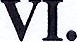 (Пузыревский С.А.)Рассмотрение заявления об исключении из состава Комиссии по конкурентному праву Гвоздилиной О.Ю. по собственному желанию на основании ее заявления от 17.0102017 6/н.Решили: исключить из состава Комиссии Гвоздилиной О.Ю. по собственному желанию на основании ее заявления от 17 „01.2017 6/н,Поздравление председателя Комиссии Московского отделения, главного редактора журнала «Журнал предпринимательского и корпоративного права» Егоровой М.А. с связи с годовщиной со дня его создания.З. О проведении следующего заседания Комиссии с учетом предложений членов Комиссии.Решили: провести следующее заседание Комиссии 27.06.2017.Сопредседатель Комиссии по конкурентному праву С.А. ПузыревскийПредседатель Комиссии по совершенствованию антимонопольного законодательства Московского регионального отделения Общероссийской общественной организации«Ассоциация юристов России»                                                  М.А. ЕгороваОтветственный секретарьКомиссии	А.В. Молчанов